Инструкции для выполнения письменного заданияпо предмету «Основы музыкальной грамоты»I.  Разделите на такты, переписав и расставив тактовые черточки.Размер такта — цифры в виде дроби, которые выставлены в начале нотной записи. 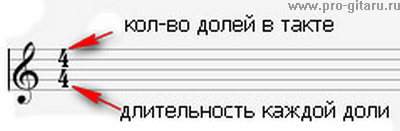 Такт — отрезок музыкального произведения от одной сильной (первой) доли до следующей. Тактовая черта—вертикальная черта, отделяющая такты друг от друга. Размер  две четверти – в каждом такте две доли, две единицы счета.Размер  три четверти – в каждом такте три доли, три единицы счета. Размер  четыре  четверти – в каждом такте четыре доли, четыре единицы счета.Одна доля – одна четверть, две восьмых ноты.Две доли – половинная нота.Четыре доли – целая нота.II. Транспонирование. Напишите мелодию в гамме ре мажор.Транспонирование - перенос песни из одной гаммы в другую.Песня написана в гамме  до мажор. В этой гамме нет знаков при ключе. Надо перевести песню в гамму ре мажор и написать при ключе два знака фа диез и до диез.Гамма до мажор по отношению к гамме ре мажор находится ниже, поэтому необходимо при транспонировании каждую ноту написать на одну ноту выше. Если написано в нотах до – надо писать ноту ре.P.S. Работу можно выполнять на нотном листке, можно распечатать на компьютере, используя составление таблицы:  число столбцов  – 1, число строк – 4.После выполнения работы её нужно переслать на электронный адрес Дробнис Людмилы Александровны.drobnis@mail.ruСрок выполнения работы до 11.05.2020г.